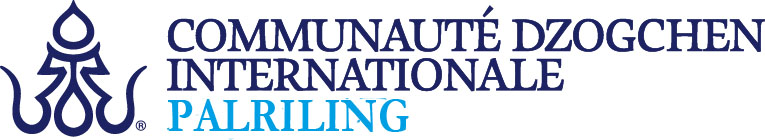 Dear Vajra brothers and sisters and all of you friends of the International Dzogchen Community,The International Dzogchen Community of Palriling, in collaboration with both the Dejamling and Tengyäling Communities, is thrilled to welcome our Master Chögyal Namkhai Norbu in Paris from June 9-11, 2017.All success in our world requires means in time, energy and money!For this retreat, a fact and a wish: the retreat fees in a city like Paris are very high (50,000€ invested by Palriling) and we will most likely be required to set an entry fee. Our dream, otherwise, would be to offer Rinpoche's teachings free of charge to everybody!Repeating the words of Rinpoche which prompt us to recall the traditional role played by sponsors who contribute, by their generosity, to the development of the teachings, we invite you to sponsor those who are in need. Each contribution will be gratefully welcomed but, wishing to nurture your generosity, we nevertheless are offering free attendance to those who make a donation equal to or greater than 200€, and this, no matter what the entry fee ends up being. For our organization, it is preferable that your donation reaches us before the end of April 2017. By all means, you may, if you wish, continue to offer your donations until the last day of the teachings. May our wishes be fulfilled for the happiness of all beings!We thank you wholeheartedly,Palriling International Dzogchen Community GakyilIn collaboration with Dejamling and Tengyäling Gakyilsccn.paris.2017@gmail.comSeveral methods are available to you for making your donation: . One or more checks made out to : Communauté Dzogchen Internationale (CDI) de Palriling, addressed to Mme Elisabeth DONG, 14 Square Dunois – Apt 260 – 75013 Paris.If you wish to make differed payments, on the back of the check(s) please mention the date you wish the CDI of Palriling to cash the check(s). Please add the following on the back of the check : « Donation for Paris Retreat 2017».. Via bank tranfer: One-time debit or monthly debit On the account: CCM BOUCLES SEINE OUEST PARISIEN : Account number: 00021595601, key: 28, sort code: 06067,  establishment number 10278IBAN : FR7610278060670002159560128         BIC : CMCIFR2APlease specify: « Donation for Paris Retreat 2017» .. Via on-line secured payment (TPE) on the Crédit Mutuel website 
Click here: www.apayer.fr/asscdipalriling
This opens a secured payment page for the Association Communauté Dzogchen Internationale de Palriling. 
Under the tab « Paiement », choose : « cotisation »
Fill out the section « références » by mentioning « Donation for Paris Retreat 2017»
The payment is then made on the following page by Visa or Mastercard. A one-time code validating the transaction will be immediately sent to you on your cellphone if you have chosen this security option. . Payment via your Paypal account by mentioning our email address : palrilingfr@gmail.com and « Donation for Paris Retreat 2017»  in the section “Message”.. In cash, to a Gakyil member or course instructor during a course, a retreat or a practice session organized by the Dzogchen Community.